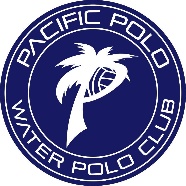 16U & 18U Girls Summer Water Polo Program 2020(June 13th – Aug 13th)After a 3-month hiatus from pools, we’ve secured pool time beginning this Thurs, June 18th!  Let’s get back into Water Polo shape and prepare for the Fall HS and College seasons.  We plan to participate in a zone-wide tournament in late July, and hope to have more games scheduled in early Aug if approved by USAWP and local health guidelinesPractice Schedule:  	Tues, 6/16:  	6:30-8PM  Online Zoom Meeting	Thurs, 6/18:  	12:45-2:45PM @ West Hills HS	Sat, 6/20:   	11AM -1PM @ West Hills HS	Tues, 6/23:  	12:45-2:45PM @ West Hills HS	Thurs, 6/25:  	12:45-2:45PM @ West Hills HS	Sat, 6/27:	11AM-1PM @ West Hills HS	Sun, 6/28:  	11AM-1PM @ West Hills HSTues, 6/30:  	12:45-2:45PM @ West Hills HSThurs, 7/2:    	12:45-2:45PM @ West Hills HS	July 4th Weekend Off – Happy Independence Day!!!July 7th – Aug 13thTues:   		7-9PM @ Westview HSThurs:   	7-9PM @ Westview HSSat:		2 PM -4PM @ Westview HSPool Locations:West Hills HS - 8756 Mast Blvd, Santee 92071  *20-30 min drive from Poway/PQ/RB/EscondidoWestview HS - 13500 Camino Del Sur, San Diego 92129Summer Session Fee:  $545   *Please mail a check (payable to Pacific Polo) to 13218 Wanesta Dr, Poway CA 92064 or let us know if you prefer to pay by Credit Card.  Register and pay by June 30th Coaching StaffCrystal Patterson (18U Girls)		858-668-9003		titanpolo@yahoo.com 	Lauren Boyer (18U Girls)	 	808-388-3621		kealaurena@gmail.com Carly Lupien (16U Girls)		858-449-9248		carlylupien@gmail.com Midnite Rhodes (16U Girls)		858-212-9133 	 	midnitealiya@gmail.com Important - All Athletes Must Be Current USAWP Silver/Gold Members, and complete a COVID-19 RETURN TO PLAY RELEASE/WAIVER of Liability via your USAWP account before we will allow you to practiceQuestions? Contact Kurt @ 858-449-9248 or Ian @ 858-722-1847Check us out on Facebook, Instagram, or our website www.pacificpolo.net 